Отчет о проделанной работе в рамках раздела «Водосбережение» проекта «Зеленые школы»7 «В» классУчитель: Волес Надежда Юрьевна	Учащиеся 7 «В» класса провели исследования потребления воды в своих квартирах и домах. На первом этапе проводился подсчет количества воды, которая вытекает из крана в ванной комнате и кухне за 1 минуту. После подсчета количества воды, используемой семьями учащихся, получили следующие усредненные данные:На втором этапе исследования учащиеся проводили измерение расхода воды в семьях за неделю. После анализа результатов измерений мы выяснили, что в среднем 1 человек используется следующий объем воды:ДИАГРАММА ПО ТАБЛИЦЕ:После того, как учащиеся проанализировали структуру потребления воды в их квартирах, мы стали искать места, где возможна экономия воды без снижения качества жизни. Был разработан план мероприятий по снижению расхода воды в каждом доме и проведено повторное исследование. В результате удалось сэкономить от 500 до 2000 литров воды. Стоимость сэкономленной воды составила от 3р до 8р. Среди учащихся и их родителей было проведено онлайн-голосование за наиболее информативные памятки по экономии воды дома. В результате было выбрано 3 памятки: 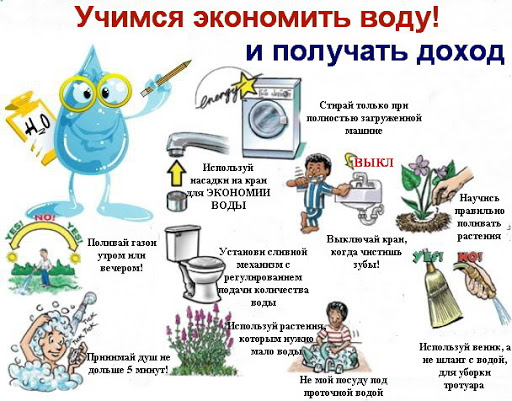 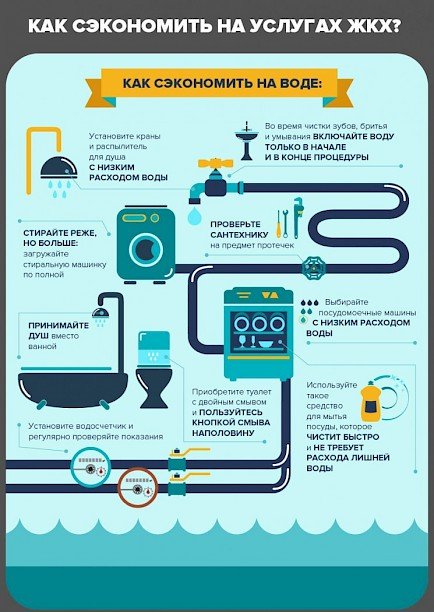 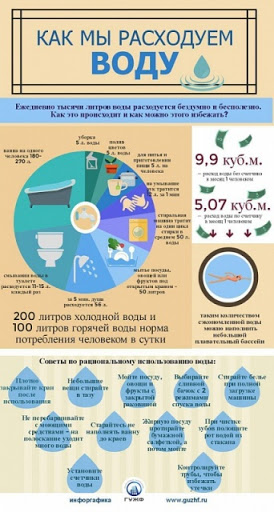 Данные памятки были распечатаны и отданы в семьи учащихся с целью напоминания о важности экономии воды дома.Количество синтетических веществ бытовой химии, поступающих в квартире в воду.Используя воду дома, мы часто добавляем к ней различные химические вещества (моющие средства, зубную пасту и т.п.). Все эти примеси поступают в систему водоотвода, а затем – в грунтовые воды.Учащиеся подсчитали, сколько таких веществ использует их семья в день, записывая каждое использование в течение дня.В среднем семья из 3 человек использует данное количество веществ:	Наибольшую опасность для природы представляют средство для мытья посуды, стиральный порошок и гель для душа. Для того, чтобы уменьшить негативное воздействие на природу, следует выбирать экологические продукты, с наименьшим содержанием химических веществ. В случае со стиральным порошком можно снизить его потребление, уменьшив количество стирок в неделю путем полной, а не частичной, загрузки барабана.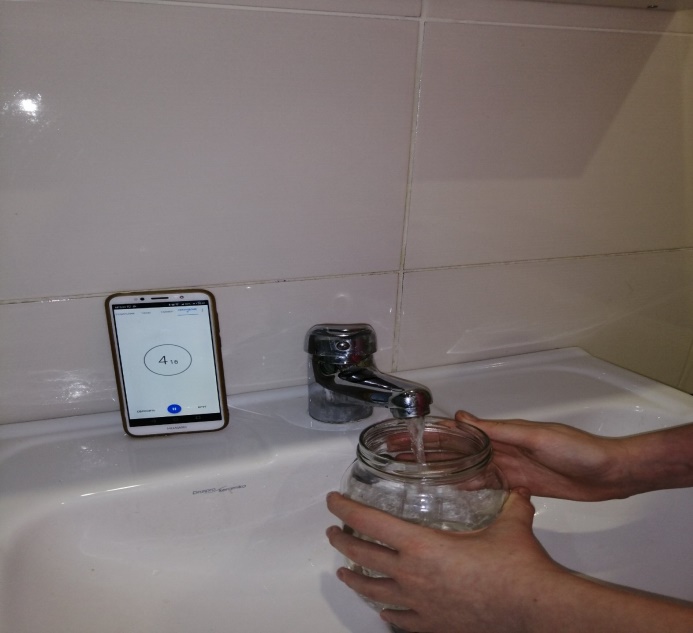 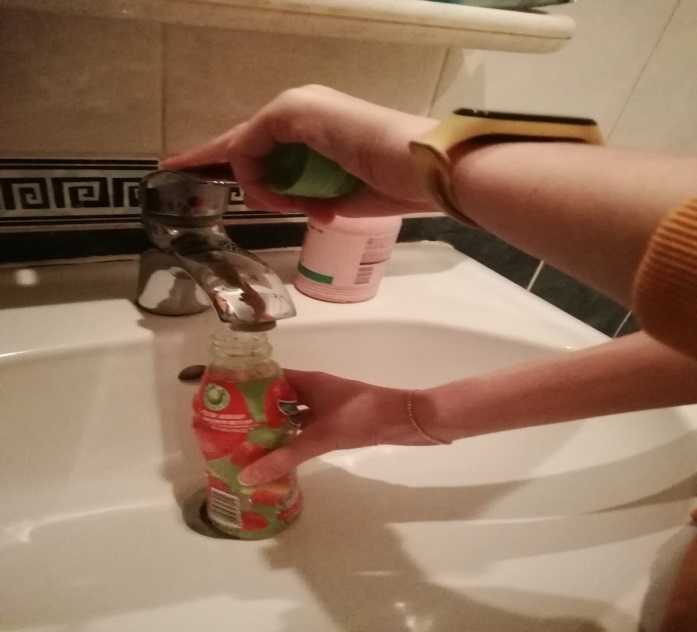 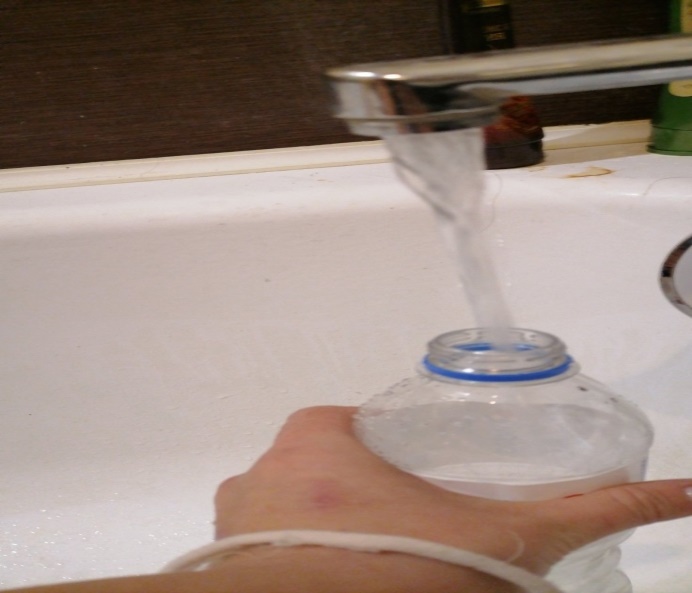 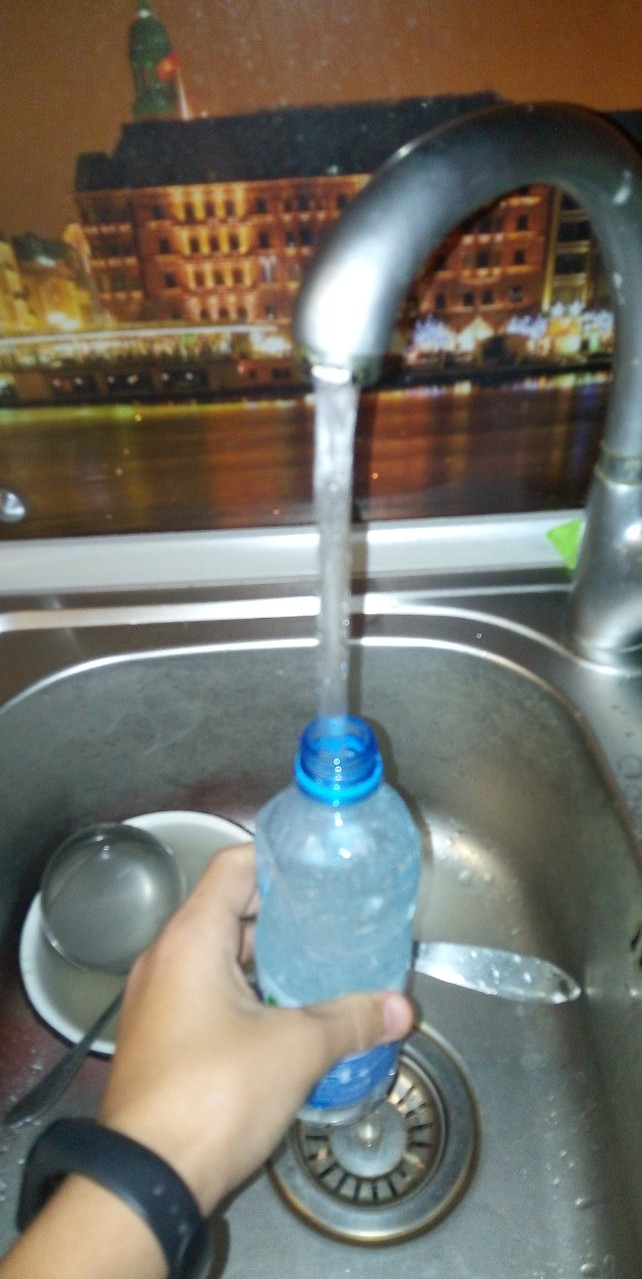 Объем воды (литров) в минутуВремя использования в течении дня (недели)Общее количество использованной воды (л/неделю)Краны в ванной комнате3,24,6ч14,9Кран на кухне2,84ч11,2Потребители водыОбъем воды (л) за одно использованиеОбщее количество использованной воды в неделю (время использования)ЗамечанияТуалет8л280л (4р/день)Душ50л700л Прием ванны140л140лСтиральная машина (6кг)39л117лМытье рук6л32лПолив цветов--Мытье посуды42 (15мин)294лПриготовление пищи3л21лВсего:328л1584л1-й день2-й день3-й день4-й день5-й день6-й день7-й деньмг или гмг или гмг или гмг или гмг или гмг или гмг или гмыло48503867478632зубная паста6гр6гр7гр6гр6гр8гр6гргель для душа60гр60гр60гр60гршампунь40гр40грстиральный порошок100г125г150гсредства для мытья посуды12мл15мл10мл13мл10мл15мл12мл